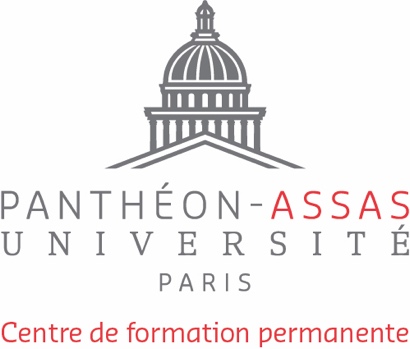 DOSSIER DE CANDIDATUREMerci de compléter ce dossier puis de l’enregistrer au format PDFafin de l’envoyer par mail avec les pièces jointes demandées M, Mme	 - Nom ………………………………………………………………………	Prénom  ………………………………………………………Intitulé de la formation : ……………………………………………………………………………………………………………………………….À RETOURNER PAR MAIL AU CENTRE DE FORMATION PERMANENTE DE L’UNIVERSITÉ PARIS IIAdresse mail présente sur la page de téléchargement de ce dossierATTENTION : TOUT DOSSIER INCOMPLET SERA REFUSÉ.Pièces à joindre obligatoirement à ce dossier :Photos d’identité récentesCurriculum vitae actualisé au format PDFLettre de motivation au format PDF (dans laquelle vous indiquerez clairement, vos attentes, vos objectifs et les raisons pour lesquelles vous désirez suivre cette formation).Scan/Photo de la carte d’identité ou Scan/Photo du titre de séjour résident ou salarié, pour les étrangers.Scan/Photo des diplômes obtenus.Scan/Photo de l’équivalences avec les diplômes français, pour le ou les diplômes étrangers.Veuillez cocher la case correspondant à votre situation :  Vous avez le diplôme requis pour accéder à la formation (cf. rubrique accès de la fiche de présentation de la formation). Si oui, remplir les toutes les rubriques exceptée la 9.  Vous n’avez pas de diplôme requis, mais votre expérience professionnelle ou personnelle peut vous permettre d’accéder à la formation par la validation des acquis* (cf. rubrique accès de la fiche de présentation de la formation). 	Si oui, remplir toutes les rubriques ainsi que la 9 et joindre le dossier complété de demande de VAP85         (disponible sur la page dédiée à la formation).Pour les stagiaires demandant une validation des acquis* en vue de l’accès aux différents niveaux de l’enseignement supérieur, fournir également les documents ci-dessous :Justificatifs des 3 dernières années d’activité professionnelle (ex : certificat de travail indiquant le poste occupé et le statut).En complément de la rubrique 5, décrivez brièvement vos fonctions et/ou la fonction qui vous a le plus enrichi. Faites ressortir les principales qualités nécessaires, les connaissances mobilisées et vos acquis.En complément de la rubrique 6, décrivez brièvement une expérience personnelle le  cas échéant.(*) DÉCRET N°85-906 DU 23/08/198RUBRIQUE 1 – IdentitéM, Mme, Mlle……………………………………………………Prénom…………………………….......................................................(nom de jeune fille pour les femmes mariées)Nom marital ……………………………………………………………………………………………………………………………………..Date et lieu de naissance …………………………………………………………Âge ………………………………………………….Nationalité………………………………………………………………………………………………………………………………………...Adresse……………………………………………………………………………………………………………………………………………..Code Postal……………………………      Ville……………………………………………………………….............................................Tél …………………………………………………..Portable ………………………………………………………………………………….E-Mail ………………………………………………………………………………………………………………………………………………RUBRIQUE 2 – Situation actuelleA/ Vous exercez actuellement une activité professionnelle :Fonction exercée ……………………………………………………………………………………………………………………………...Nom de l’entreprise ………………………………………………………………………………………………………………………....Adresse de l’entreprise …………………………………………………………………………………………………………………….Code Postal ………………           Ville …………………………………………….       Tél ……………………………………………Ancienneté dans cette entreprise……………………………………………………………………………………………………...  Temps plein	            Temps partiel (précisez le pourcentage) …………………….Type de contrat :      CDI      CDD     Contrat en alternance     Autre, précisez …………………..Suivez-vous actuellement une formation ?		 Oui		 NonSi oui précisez : ……………………..B/ Vous êtes actuellement sans emploi :Êtes vous inscrit (e) au Pôle Emploi ?               Oui		 Non		Si oui, dans quelle agence :  ………………………………………………………………………RUBRIQUE 3 – Pris en charge des frais de FormationRUBRIQUE 4 – FormationA/ Études conduisant à un diplôme (y compris les formations en cours) :B/ Formations professionnelles et stages :C/ Langues et informatique :Niveau d’anglais :		 Très bien		 Bien		 Moyen	    FaibleQuelle est votre deuxième langue ? …………………………………………………………………………………………………………………………………………………………….Niveau de votre deuxième langue : 	 Très bien    	  Bien        Moyen	       FaibleQuelles sont vos connaissances en informatique (logiciels) ? …………………………………………………………………………………………………………………………………………………………….RUBRIQUE 5 – Expériences professionnellesRUBRIQUE 6 – Expériences personnellesDémarches autodidactes, responsabilités syndicales, associatives, familiales, sportives, culturelles, bénévoles ou autres :………………………………………………………………………………………………………………………………………………………………………………………………………………………………………………………………………………………………………………………………………………………………………………………………………………………………………………………………………………………………………………………………………………………………………………………………………………………………………………………………………………………………………………………………………………………………………………………………………………………………………………………………………………………………………………………………………………………………………………………………………………………………………………………………………………………………………………………………………………………………………………………………………………………………………………………………………………………………………………………………………………………………………………………………………………………………………………………………………………………………………………………………………………………………………………………………………………………………………………………………………………………………………………………………………………………………………………………………………………………………………………………………RUBRIQUE 7 – Décrivez les principales missions et responsabilités de votre dernier emploi :…………………………………………………………………………………………………………………………………………………………………………………………………………………………………………………………………………………………………………………………………………………………………………………………………………………………………………………………………………………………………………………………………………………………………………………………………………………………………………………………………………………………………………………………………………………………………………………………………………………………………………………………………………………………………………………………………………………………………………………………………………………………………………………………………………………………………………………………………………………………………………………………………………………………………………………………………………………………………………………………………………………………………………………………………………………………………………………………………………………………………………………………………………………………………………………………………………………………………………………………………………………………………………RUBRIQUE 8 – Expliquez en quoi cette formation peut contribuer à la réussite de votre projet professionnel :…………………………………………………………………………………………………………………………………………………………………………………………………………………………………………………………………………………………………………………………………………………………………………………………………………………………………………………………………………………………………………………………………………………………………………………………………………………………………………………………………………………………………………………………………………………………………………………………………………………………………………………………………………………………………………………………………………………………………………………………………………………………………………………………………………………………………………………………………………………………………………………………………………………………………………………………………………………………………………………………………………………………………………………………………………………………………………………………………………………………………………………………………………………………………………………………………………………………………………………………………………………………………………RUBRIQUE 9 – Dispense (s) ou validation(s) des acquis universitaires ou professionnels demandée (s) ou obtenue (s) précédemment.RUBRIQUE 10 – Comment avez-vous connu cette formation ? Moteur de recherche internet : ……………..…	 Publicité internet/presse écrite	 Brochure/Salon Article de presse dans …………………………….	 Mailing 	 Autre ……………………………………………..…….J’atteste sur l’honneur que les renseignements indiqués dans ce dossier sont sincères et véritables.Le ………/……../………………    Signature : (Saisir son nom)À RETOURNER PAR MAIL AU CENTRE DE FORMATION PERMANENTE DE L’UNIVERSITÉ PARIS IIMerci de compléter ce dossier puis de l’enregistrer au format PDFafin de l’envoyer par mail avec les pièces jointes demandées ATTENTION : TOUT DOSSIER INCOMPLET SERA REFUSE Salarié du privé ou du public suivant une formation :             Au titre du plan de formation            Au titre du CPF ou du CPF de transition            Sous contrat en alternance (hors apprentissage) Demandeur d’emploi :           Relevant d’un dispositif d’aide           Autre demandeur d’emploi Particulier :           Particulier inscrit à son initiative Autre :           Profession libérale, santé, commerçant,                   artisan           Apprenti (en apprentissage)NiveauDiplôme obtenu ou suivi (entourez et précisez)SpécialitéÉtablissementAnnées de suivi de la formationDate d’obtention du diplômeAvant BACBP – BT – BEI – BEP  AutresBACBaccalauréat DAEU ou équivalent :BAC + 2BTS – DUT – DEUG –DEUST1ère année2ème annéeDPCT – DPCE –DPC du CNAM Classes préparatoiresAutres ( DU etc…)BAC + 3 et + 4LicenceMaîtriseDEST - DESE – DESA du CNAMExamen probatoire du CNAMAutres (DU etc…)BAC + 5IngénieurDEA – DESS – MASTER3ème cycleAutresNature du stageDuréeOrganismeDates de suiviDuAuDuAuDuAuDatesDuréeEntrepriseNom et adresseFonctions, compétences, niveau de responsabilitésDernière activitéDernière activitéAvant-dernière activitéAvant-dernière activitéDurée totale des activités professionnelles :Durée totale des activités professionnelles :Durée totale des activités professionnelles :Durée totale des activités professionnelles :AnnéeÉtablissementNature de la dispense en vue d’une inscription en :RésultatRésultat Accordée  Refusée Accordée Refusée